Мероприятия в области Охраны труда за 2019-2020 учебный год.(для доклада на общем собрании коллектива февраль 2019г)Работа в области ОТ в Детском саде №86 велась  в нескольких направлениях:Безопасность и соблюдение ОТ на рабочем месте работниками Детского сада;Соблюдение условий для безопасности воспитанников;Противопожарная безопасность;Антитеррористическая безопасность;Выполнение соглашения по Охране труда за 2019г.Со всеми работниками проведены повторные инструктажи на рабочем месте (2 раза в год), с вновь принятыми сотрудниками проводится вводный инструктаж и инструктаж на рабочем месте при приеме на работу, проходится стажировка на рабочем месте, в течение месяца после приема на работу с вновь принятым сотрудником  проводится экзамен.В течение года проводились проверки по электробезопасности, наличию инструкций по ОТ на рабочем месте, утепление окон в осенний период (22.10.19). После разработки новых инструкций с работниками проведен внеочередной инструктаж Пожарной безопасности и комплексной безопасности.. Контроль за состоянием спецодежды, наличие спецодежды у сотрудников.Перед началом учебного года и в декабре 2019г. комиссией по ОТ проведена проверка групп и помещений Детского сада, а также территории и прогулочных площадок на предмет безопасности для работников и воспитанников. В октябре проведена дополнительная проверка оборудования на участках комиссией по ОТ. В декабре , комиссия ОТ провела проверку участков на безопасность, при строительстве горок. Также в течение года проводились регулярные проверки ведения журналов инструктажей воспитанников, работы бактерицидных ламп, соответствие температурного режима в групповых и спальных помещениях, норм хранения дезинфицирующих средств, а также соблюдение работниками требований инструкций по ОТ. Дважды проведена учебная эвакуация (07.05, 09.09) сотрудников и воспитанников, с целью отработки действий при чрезвычайной ситуации. Также проведено учебно-практическое занятие с привлечением сотрудников пожарной инспекции, по применению первичных средств пожаротушения. С детьми групп 9,10 проведены экскурсии по ПБ и путям эвакуации из Детского сада а также показаны средства защиты д/с от пожара. Также в рамках месячника по пожарной безопасности проводились экскурсии воспитанников в пожарную часть.  Не реже 1 раза в месяц проводится проверка эвакуационных выходов, средств пожаротушения, соблюдение в здании и на территории противопожарного режима.Разработан и заменен комплект инструкций по безопасности. Проведены плановые и внеплановые инструктажи по безопасности. Ко Всемирному дню борьбы с терроризмом для педагогов проведена лекция по антитеррору. В течение указанного времени проводились регулярные проверки антитерростической защищенности здания и подвальных помещений, соблюдения работниками пропускного режима. Проведены инструктажи слушателей открытым мероприятий.Согласно соглашения с профсоюзной организацией по ОТ выполнены следующие мероприятия:а) Выполняется обучение в области ОТ с проверкой знаний, повышение квалификации руководителей и специалистов. Прошли обучение по ОТ с получением удостоверения – заместитель заведующего ВР и уполномоченный по ОТ.б) Работникам задействованных на работах с вредными условиями труда производились доплаты. в) Выполнены общестроительные работы. В группах 2,8, заменены окна в спальных помещениях, также установлены эвакуационные двери соответствующие нормам и требованиям противопожарного режима. В кабинетах  и коридорах на 1 этаже и методкабинете заменены окна, заменено освещение на светодиодное.г) Проведены периодические медицинские осмотры сотрудников;д) Выполнен ремонт и произведена замена оборудования вышедшего из строя, частично заменена посуда, инвентарь.е) Закупались средства индивидуальной защиты, смывающие и обеззараживающие жидкости, производились поверки средств пожаротушения, диэлектрических перчаток, системы вентиляции, противопожарной сигнализации. Всего в течение года на охрану труда было израсходовано 800,800 рублей. Причина не выполнения соглашения в полном объеме это недостаточное финансирование.6.  На 2020 запланирована специальная оценка условий труда на всех рабочих местах Детского сада.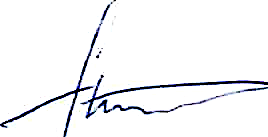 Специалист ОТЕ.В. Малышев